Анкета туриста (Діти)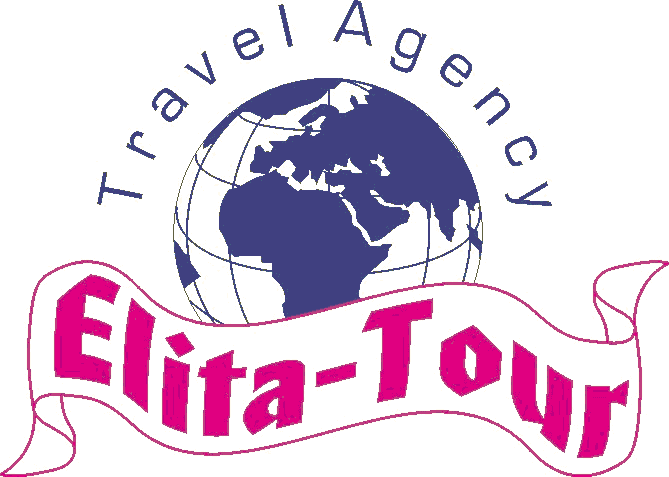 Назва туру та дати поїздки _БОЛГАРІЯ______________________________________________________________________________________________________                  Анкетні дані дитини:                                                             Дані батьків :Місце навчання:Домашня адреса (згідно прописки):Закордоний Паспорт:Чи були відмови в консульствах, порушення візового режиму, депортації з інших країн, де і коли: __________________________________________________________________________________Бронюючи та оплачуючи тур, я ознайомлений/на з його програмою, переліком послуг та основними правилами оформлення віз країн Шенгенської угоди. Підтверджую, що на час мого перебування в країнах Шенгенської угоди не буду займатись трудовою діяльністю і буду використовувати візу виключно в туристичних цілях, згідно купленого туру. Зобов’язуюсь залишити територію країн Шенгенської угоди не пізніше дати закінчення терміну дії візи. Мені відомо, що у випадку порушення цих правил мені, окрім всього іншого, буде заборонений в,їзд в країни Шенгенської угоди. Я згоден, що з моменту подачі документів на оформлення туру і до його закінчення паспорти знаходяться у представника фірми.Дата ___________________					Підпис ___________________________П.І.Б. Дата народженняМісце народження (місто, країна)Громадянство П.І.Б.  батькаТел:E-mailГромадянствоМісце роботиП.І.Б.  матеріТел:E-mailМісце роботиГромадянствоПовна назва навчального закладуКласАдресаМісто/селоМісто/селоОбластьВулицяВулицяБуд.Кв Біометричний  термін дії :   до /  число                         /місяць                          /рікНе біометричний термін дії :     до / число                 /місяць                     /рікВіза (країна //термін дії) :           до /  число               / місяць                    / рік